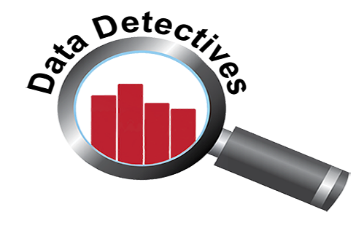 Name: _______________________School: _______________________Name: _______________________School: _______________________Name: _______________________School: _______________________No.ABCD12345678910No.ABCD12345678910No.ABCD12345678910